FORMULARIOSOLICITUD DE INSCRIPCION ASOTELCAYo…………………………………………………………………………………………………………………………………………………., representante legalDel establecimiento hotelero cuyo nombre y descripción aparece en este documento, solicito la afiliación a Asotelca y a nombre del Hotel que represento me comprometo a cumplir las obligaciones descritas en el reverso de este formulario.FECHA DE SOLICITUD   ____    ____    ____  REGISTRO NACIONAL DE TURISMO Nº ___________ de ____  ____  ____  		        Día      Mes     Año                                                                                                        Día    Mes   AñoNombre del establecimiento: _________________________________________________________________________Dirección: _____________________________________________ Municipio: __________________________________Departamento: _________________________________ Teléfonos: __________________________________________Apartado: ______________________ Fax: _______________________________ E-mail:_________________________Dirección Correspondencia: __________________________________________ Municipio: _______________________Gerente: _________________________________________________________________________________________Representante Legal del Establecimiento: _______________________________________________________________Nombre o Razón Social del Propietario: _________________________________________________________________Cedula               Nit.            Nº ________________________________________ de _______________________________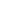 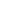 Opera actualmente                                              Fecha en que inicio o proyecta iniciar operaciones  ____   ____   ____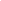 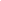                                         Si         No                                                                                                                     Día     Mes    AñoSERVICIOS QUE PRESTA EL HOTEL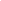 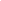 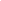           Hospedaje                                                                 Taberna                                                                     Salones Conferencias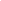           Alquiler autos                                                           Bar                                                                              Salón Convenciones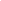 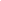           Cambio moneda                                                      Casino                                                                         Cafetería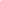 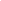 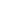           Discoteca                                                                  Gimnasio                                                                    Lavandería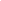 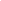 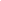 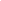 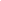           Parqueadero                                                            Piscina                                                                         Restaurante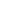           Otras actividades: ______________________________________________________________________________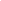 ____________________________________________________________Representante Legal:        Firma y Sello EL HOTEL AFILIADO A ASOTELCA SE COMPROMETEFRENTE AL ESTADO.Cumplir rigurosamente las obligaciones y deberes que el Estado ha impuesto.Cumplir las formalidades y solemnidades señaladas en el Código de Comercio, en las cuales se destacan, inscribirse en el Registro Mercantil, registrar sus libros de contabilidad y además inscribirse en el Registro Nacional de turismo.Presentar declaraciones tributarias y pagar los impuestos nacionales y locales y el aporte parafiscal con destino al Fondo de Promoción Turística.Cumplir los requisitos administrativos y policivos exigidos por las normas legales.Cumplir las normas para la preservación del medio ambiente y denunciar los actos que atenten contra los recursos naturales, la ecología y el paisaje.FRENTE A LOS HUESPEDES Y LA COMUNIDAD.Atender a los huéspedes con cordialidad y cortesía.Guardad honestidad y lealtad en la relación con la comunidad.Cumplir estrictamente las disposiciones legales sobre los términos ofrecidos y pactados y demás materias relativas a la protección del huésped.Realizar una publicidad veraz, decente y leal y evitar toda declaración o presentación que ofenda las buenas costumbres, la moral ciudadana o las instituciones públicas.Rechazar y condenar la falsificación, usurpación y uso ilícito de las marcas registradas, nombres, enseñas comerciales, tanto nacionales como internacionales.Repudiar el tráfico de bienes de dudosa o ilícita procedencia o que no cumplan los requisitos legales (gravámenes, aranceles, impuestos de timbre, IVA, etc.).Prestar el concurso en condiciones razonables, para contribuir a solucionar necesidades críticas, calamidades públicas o individuales y no aprovecharse de ellas para obtener utilidades exageradas.FRENTE A LOS HOTELES Y DEMÁS EMPRESARIOS.Observar riguroso cumplimiento de las normas sobre competencia leal y rechazar las prácticas comerciales restrictivas y la guerra de precios.Realizar todos los actos ceñidos a los principios de lealtad, honestidad y rectitud.Evitar crear confusión, desacreditar, desorganizar, desviar la clientela con prácticas contrarias a las costumbres hoteleras.Privar a otros hoteles de sus técnicos o empleados de confianza.Eliminar el otorgamiento de prebendas especiales descuentos o comisiones fuera de los establecido normalmente, a agentes de viajes, organizadores de congresos, transportadores, taxistas, etc., que impliquen una manipulación del mercado de huéspedes.Repudiar el tráfico de influencias y no utilizar dadivas, regalos, comisiones, descuentos, etc., que se puedan interpretar como medio para conseguir el favor de las autoridades públicas y privadas, que puedan decidir sobre contratos y licitaciones.Ser solidarios con sus colegas, tanto en periodos difíciles como los de bonanza: dejar el egoísmo y compartir los conocimientos y experiencias que contribuyan al mejoramiento de los negocios.FRENTE A LOS EMPLEADOS.Procurar el progreso económico y el bienestar de los empleados y sus familias.Estimular y apoyar la capacitación y formación de los empleados, con el propósito de lograr su promoción social, tecnificar su gestión y prestar un mejor servicio a los huéspedes.Brindar la oportunidad de entrenamiento a los estudiantes de hotelería o pasantes.Ser solidarios con los empleados, participando de sus logros y compartir sus momentos de calamidad.Procurar remunerar y con justicia a los trabajadores y que gocen de todos los beneficios que ofrecen las instituciones de seguridad social. Para ello entenderemos el pago oportuno de los aportes.Cumplir las normas sobre Salud Ocupacional para evitar los riesgos de trabajo.FRENTE A ASOTELCA.Respaldar plenamente a ASOTELCA  y acatar las decisiones de la Asamblea General.Atender en forma veraz y oportuna los requerimientos de información que ASOTELCA solicite sobre aspectos relativos a la marcha del negocio y que no sean reserva del hotel.Mantener en alto el nombre de ASOTELCA, representándola con orgullo y dignidad en todas las instancias en donde se desempeñe.Cancelar en forma oportuna las cuotas o contribuciones que determine ASOTELCA para ingreso y afiliaciones. El no pago oportuno le suspenderá los derechos y beneficios que reciba o puede recibir por ser miembro de la Asociación.Cumplir con los estatutos, los acuerdos y resoluciones vigentes de la Asociación.    HABITACIONES – TARIFAS PLENASHABITACIONES – TARIFAS PLENASHABITACIONES – TARIFAS PLENASHABITACIONES – TARIFAS PLENAS*Tipo de habitacionesCantidadTarifa 1 personaTarifa 2 personasTotal habitaciones*Suites, Lujo, Standard*Suites, Lujo, Standard